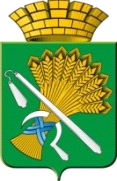 АДМИНИСТРАЦИЯ КАМЫШЛОВСКОГО ГОРОДСКОГО ОКРУГАП О С Т А Н О В Л Е Н И Еот 05.12.2022 N 1176Об утверждении плана организации и проведения ярмарок на территории Камышловского городского округа и состава ярмарочного комитета на 2023 годВ соответствии с Федеральным законом от 28.12.2009 г. № 381 «Об основах государственного регулирования торговой деятельности в Российской Федерации» (с изменениями); Федеральным законом от 06.10.2003 № 131-ФЗ «Об общих принципах организации местного самоуправления в Российской Федерации» (с изменениями); Порядком организации работы ярмарок и продажи товаров на территории Свердловской области, утвержденным постановлением Правительства Свердловской области, 07.12.2017 года № 908-ПП «Об утверждении Порядка организации ярмарок на территории Свердловской области и продажи товаров (выполнение работ, оказания услуг) на них» (с изменениями), руководствуясь пунктом 15 части 1 статьи 6, пунктом 35 части 1 статьи 30 Устава Камышловского городского округа, администрация Камышловского городского округаПОСТАНОВЛЯЕТ:1. Утвердить:1) план организации и проведения ярмарок на территории Камышловского городского округа на 2023 год (Приложение №1);  2) состав ярмарочного комитета (Приложение №2).2. Отделу экономики администрации Камышловского городского округа (Н.В. Акимова):1) Организовать проведение ярмарок на территории Камышловского городского округа;2) Привлечь к участию в ярмарках организации, индивидуальных предпринимателей, а также физических лиц города и муниципальных образований Свердловской области, занимающихся производством и реализацией сельскохозяйственной продукции, посадочного материала, товаров народного потребления, изделий декоративно-прикладного творчества;3) Информировать жителей города о проведении ярмарок в средствах массовой информации.2. Муниципальному казенному учреждению «Центр обеспечения деятельности городской системы образования» (Сажаева Н.Н.) назначить ответственного за проведение организационных мероприятий по выполнению требований электробезопасности используемых электроприборов на время проведения ярмарки.3. Муниципальному бюджетному учреждению культуры Камышловского городского округа «Камышловский краеведческий музей» (Шевелёва Т.В.) подготовить площадку для проведения ярмарок (уборка снега), произвести уборку и обеспечить вывоз мусора после завершения мероприятий за счет средств полученных за участие в ярмарке.4. Рекомендовать начальнику Межмуниципального отдела Министерства внутренних дел Российской Федерации «Камышловский» Кириллову А.А.:1) принять меры по охране общественного порядка во время проведения ярмарок;2) организовать регулирование движения автомашин в местах проведения ярмарок.5. Отделу экономики администрации Камышловского городского округа (Акимова Н.В.) в течение 5 дней со дня принятия направить постановление в Министерство агропромышленного комплекса и потребительского рынка Свердловской области.6. Опубликовать настоящее постановление в газете «Камышловские известия» и разместить на официальном сайте Камышловского городского округа.7. Контроль за исполнением настоящего постановления возложить на заместителя главы администрации Камышловского городского округа Власову Е.Н.ГлаваКамышловского городского округа                                               А.В. ПоловниковПлан организации и проведения ярмарок на территории Камышловского городского округа на 2023 годПриложение №2УТВЕРЖДЕНпостановлением администрации Камышловского городского округаот 05.12.2022  № 1176Состав ярмарочного комитетаПредседатель комитета:Власова Е.Н., заместитель главы администрации Камышловского городского округа.Заместитель председателя комитета:Акимова Н.В., начальник отдела экономики администрации Камышловского городского округа. Члены комитета:Чикунова Т.А., председатель Думы Камышловского городского округа (по согласованию); Соболева А.А., заместитель главы администрации Камышловского городского округа; Кузнецова О.М., председатель комитета по образованию, культуре, спорту и делам молодежи администрации Камышловского городского округа;Шевелёва Т.В., директор муниципального бюджетного учреждения культуры Камышловского городского округа «Камышловский краеведческий музей»;Захаров А.М., работник контрактной службы, инженер по надзору над строительством муниципального казенного учреждения «Центр обеспечения деятельности администрации Камышловского городского округа»; Трубин Д.В., директор Муниципального казенного учреждения «Центр городского обслуживания»;Кириллов А.А., начальник Межмуниципального отдела Министерства внутренних дел Российской Федерации «Камышловский» (по согласованию);Булдаков М.А., руководитель Государственного бюджетного учреждения Свердловской области «Камышловская ветеринарная станция по борьбе с болезнями животных» (по согласованию); Озорнин С.В., главный редактор газеты «Камышловские известия» (по согласованию); Яковлева Н.М., начальник Территориального отдела Управления Роспотребнадзора по Свердловской области в Талицком, Байкаловском, Тугулымском районах, г.Камышлов, Камышловском и Пышминском районах (по согласованию). Приложение №1УТВЕРЖДЕНпостановлением администрации Камышловского городского округаот 05.12.2022  № 1176Наименование ярмаркиТип ярмаркиВид ярмаркиПредельные сроки (период) проведения ярмарокМесто размещения ярмаркиНаименование, юридический адрес и адрес сайта в информационно-телекоммуникационной сети Интернет организатора ярмаркиКоличество мест для продажи товаров (выполнения работ, оказания услуг) на ярмарке«Сретенская»сезонная ярмаркауниверсальная ярмарка26.02.2023г.Камышлов, улица К.Маркса Администрация Камышловского городского округа, Свердловская область,г.Камышлов, ул.Свердлова, 41, http://gorod-kamyshlov.ru50«Тихоновская»сезонная ярмаркаспециализированная (сельскохозяйственная, садовая) ярмарка14.05.2023г.Камышлов, улица К.Маркса Администрация Камышловского городского округа, Свердловская область,г.Камышлов, ул.Свердлова, 41, http://gorod-kamyshlov.ru50Фестиваль «Земляничный Джем»ярмарка выходного дняпраздничная05.08.2023г.Камышлов, улица К.МарксаАдминистрация Камышловского городского округа, Свердловская область,г.Камышлов, ул.Свердлова, 41, http://gorod-kamyshlov.ru50«Покровская»сезонная ярмаркаспециализированная (сельскохозяйственная, садовая) ярмарка10.09.2023г.Камышлов, улица К.Маркса Администрация Камышловского городского округа, Свердловская область,г.Камышлов, ул.Свердлова, 41, http://gorod-kamyshlov.ru50«Рождественская»сезонная ярмаркауниверсальная ярмарка24.12.2023г.Камышлов, улица К.Маркса Администрация Камышловского городского округа, Свердловская область,г.Камышлов, ул.Свердлова, 41, http://gorod-kamyshlov.ru50